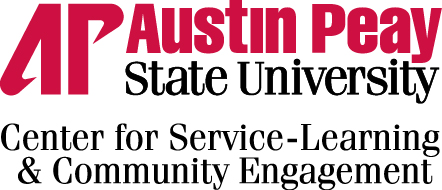 The purpose of the Service – learning risk management plan is insure the proper consideration for student safety and liability have been put into place for service – learning course participation. Service – learning at Austin Peay State University encourages the use of student experience with non – profit organizations as a learning strategy. By nature of the experience, students may come into contact with a higher risk of liability through these experiences. The plan outlines the steps taken by the center for service – learning and community engagement to educate the student on risk and clarify the roles and responsibilities of the community partners and faculty.Use of the Student Service – Learning Acknowledgement document The purpose of this document is to educate the student on potential risks, safety & well-being, transportation, financial responsibility, and personal conduct. This document is to be signed by the student at the beginning of the semester before they partake in any activity related to service – learning outside of the classroom. This document is be retained by the faculty member with copies housed in the center for service – learning & community engagement.MOU Community Partnership Agreement The purpose of this document is to outline the roles and responsibilities of the student, community partner, and faculty member during the course of the service – learning experience. This document must be signed at the beginning of the semester before activity related to service – learning outside of the classroom begins. This document is to be signed by a representative of the community partner and the vice president for student affairs. This document is to be retained by the center for service- learning and community engagement and is a binding agreement.Student orientation/ training on siteThese guidelines are provided for community partners to outline the topics to be covered upon site orientation/ training when students first arrive at the community partner site. The coverage of these topics should lessen the risk for students and the community partner Site Visit EvaluationIn conjunction with the MOU community partnership agreement, a site visit evaluation will occur to sites where students will be physically present. These site visits will occur once every 5 years and will be conducted by the faculty member or the director for service – learning and community engagement.  The resulting documentation relating to the Risk Management plan contains:Student service – learning acknowledgement document MOU community partnership document Site orientation/ training checklist Site visit evaluation document 